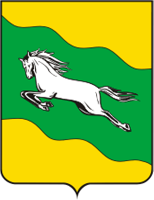 СОВЕТ РАЗДОЛЬНЕНСКОГО СЕЛЬСКОГО ПОСЕЛЕНИЯКОРЕНОВСКОГО РАЙОНАРЕШЕНИЕот 24.12.2020										№ 115ст. РаздольнаяО даче согласия на принятие имущества из муниципальнойсобственности муниципального образования Кореновский районв муниципальную собственность Раздольненского сельскогопоселения Кореновского района на безвозмездной основеВ соответствии с федеральным законом от 6 октября 2003 года № 131-ФЗ «Об общих принципах организации местного самоуправления в Российской Федерации», решением Совета муниципального образования Кореновский район от 25 ноября 2020 года № 30 «О даче согласия администрации муниципального образования Кореновский район на передачу муниципального имущества муниципального образования Кореновский район в муниципальную собственность поселений Кореновского района на безвозмездной основе», решения Совета Раздольненского сельского поселения Кореновского района от 03 ноября 2017 года № 219 «Об утверждении Положения «О порядке владения, пользования и распоряжения муниципальным имуществом Раздольненского сельского поселения Кореновского района», Совет Раздольненского сельского поселения Кореновского района р е ш и л:1. Дать согласие администрации Раздольненского сельского поселения Кореновского района на принятие из муниципальной собственности муниципального образования Кореновский район в муниципальную собственность Раздольненского сельского поселения Кореновского района на безвозмездной основе имущество согласно перечню (прилагается).2. Контроль за выполнением настоящего решения возложить на постоянную комиссию Совета Раздольненского сельского поселения Кореновского района по финансово-бюджетной и экономической политике, налогам и сборам, землепользованию и землеустройству (Басос).3. Решение вступает в силу со дня подписания.Глава Раздольненского сельского поселения Кореновского района								А.Н. ЕригинПЕРЕЧЕНЬимущества принимаемого из муниципальной собственностимуниципального образования Кореновский район вмуниципальную собственность Раздольненского сельского поселенияКореновского района на безвозмездной основеГлава Раздольненского сельского поселения Кореновского района								А.Н. ЕригинПРИЛОЖЕНИЕк решению СоветаРаздольненского сельского поселенияКореновского районаот 24 декабря 2020 года № 115№ п/пНаименование имуществаКоличество экземпляровЦена, руб.Сумма,руб1Липсиц И., Вигдорчик Е., Корлюгова Ю., Половинкина А. Финансовая грамотность: учебная программа.5-7 класс126,8326,832Корлюгова Ю., Половинкина А. Финансовая грамотность: методические рекомендации для учителя 5-7 класс1101,46101,463Корлюгова Ю., Половинкина А. Финансовая грамотность: рабочая тетрадь. 5-7 класс1564,76971,44Корлюгова Ю., Половинкина А. Финансовая грамотность: материалы для родителей. 5-7 класс1551,06765,95Липсиц И., Вигдорчик Е. Финансовая грамотность: материалы для учащихся. 5-7 класс15102,21533,006Лавренова Е.,Рязанова О, Липсиц И., Финансовая грамотность: учебная программ. 8,9 класс123,323,37Рязанова О, Липсиц И., Лавренова Е. Финансовая грамотность: методические рекомендации для учителя. 8,9 класс192,9592,958Липсиц И.,Рязанова О. Финансовая грамотность: материалы для учащихся. 8,9 класс 15142,522137,89Рязанова О, Липсиц И., Лавренова Е. Финансовая грамотность: материалы для родителей. 8,9 класс1541,23518,4510Лавренова Е., Липсиц И, Рязанова О. Финансовая грамотность: рабочая тетрадь. 8,9 класс1558,26873,9Итого947144,99